PREDSEDA NÁRODNEJ RADY SLOVENSKEJ REPUBLIKYČíslo: CRD-1451/2022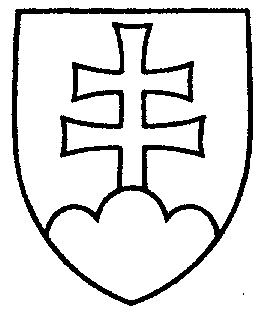 1116ROZHODNUTIEPREDSEDU NÁRODNEJ RADY SLOVENSKEJ REPUBLIKYz 10. júna 2022o pridelení dlhodobého plánu rozvoja rezortu ministerstva obrany s výhľadom do roku 2035	P r i d e ľ u j e m	dlhodobý plán rozvoja rezortu ministerstva obrany s výhľadom do roku 2035 (tlač 1067) doručený 10. júna 2022	Výboru Národnej rady Slovenskej republiky pre obranu a bezpečnosť	na prerokovanie do 14. júna 2022	s tým, že ako gestorský výbor podá Národnej rade Slovenskej republiky správu o výsledku prerokovania uvedeného materiálu vo výbore a návrh na uznesenie Národnej rady Slovenskej republiky.Boris   K o l l á r   v. r.